Useful Links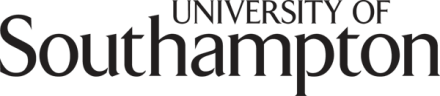 The British Psychological Society website 
Contains up-to-date information on courses in psychology www.bps.org.uk. It is useful to join as a student member. Some of the benefits of being a member include:It reflects your ambition to become a professional psychologistFinding out on job vacancies and careers adviceFree access to the Society’s online journalsFree subscription to the Society’s monthly magazine ‘The Psychologist’Gives you the opportunity to be a Student Rep for your university!Useful Volunteering websites
www.do-it.org.uk, www.southamptonvs.org.uk/volunteering, timebank.org.uk, www.volunteering.org.uk, http://vinspired.com The Guardian website 
Displays paid job opportunities - http://jobs.guardian.co.uk/st/southampton/ Career destinations They offer a variety of paid placements during Easter and Summer breaks - http://www.soton.ac.uk/careers/. Register your details on e-jobs to search for jobs and be updated on any vacancies that become available matching your search criteria! If you are not certain of your future career plans, these placements give you the chance to try out different work environments to see which suits you best. In addition, you will pick up new valuable skills along the way and it allows you to network with organisations and businesses.
Southampton University’s Student Union Community Volunteeringhttp://www.susu.org/community-volunteering/opportunities.htmlUniversity of Southampton’s Student Portal http://www.student.careers.soton.ac.uk/ . Find out about the graduate passport Book appointments to have CV/ application feedback and possible career optionsSearch for job vacanciesMock interviewsEmployer talksPsychology jobs http://www.psychapp.co.uk